ΔΙΑΔΙΚΤΥΑΚΑ ΠΕΡΙΒΑΛΛΟΝΤΙΚΑ ΠΡΟΓΡΑΜΜΑΤΑ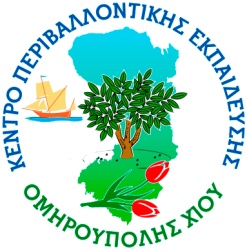  « Η Κλειδού ανθίζει ακόμη …»(ΔΙΑΔΙΚΤΥΑΚΗ ΠΡΟΣΑΡΜΟΓΗ)Παρουσίαση του προγράμματος Π.Ε.  για μαθητές Γ΄, Δ΄, Ε΄, ΣΤ΄ Δημοτικού Σχολείου, Γυμνασίων, Λυκείων, ΕΠΑΛ, ΣΔΕ Χίου.Πρόγραμμα Δραστηριοτήτων 	1Η ΔΙΔΑΚΤΙΚΗ ΩΡΑ (ΔΙΑΡΚΕΙΑ 30΄)Διαδραστική ηλεκτρονική παρουσίαση  του γνωστικού υλικού, με σχετικό POWER POINT.(ΔΙΑΔΡΑΣΤΙΚΗ ΠΑΡΟΥΣΙΑΣΗ  ΜΕΣΩ ΠΛΑΤΦΟΡΜΑΣ WEBEX)2Η ΔΙΔΑΚΤΙΚΗ ΩΡΑ  (ΔΙΑΡΚΕΙΑ 30΄)Παρουσίαση των σημείων πόσιμου νερού της Κλειδούς και της γύρω περιοχής της Κλειδούς,  παρατήρηση του φαραγγιού του Κολινδρού  (βουνά, κοιλάδα, ΚΛΠ). (ΒΙΝΤΕΟΣΚΟΠΗΜΕΝΗ ΔΡΑΣΗ ΜΕ ΔΙΑΔΡΑΣΤΙΚΗ ΠΑΡΟΥΣΙΑΣΗ ΜΕΣΩ ΠΛΑΤΦΟΡΜΑΣ WEBEX)3Η ΔΙΔΑΚΤΙΚΗ ΩΡΑ  (ΔΙΑΡΚΕΙΑ 30΄)Περιβαλλοντικό μονοπάτι ενεργοποίησης της φυσιολατρικής και περιβαλλοντικής συνείδησης των παιδιών: «Περπατώντας στο δάσος» -  Ήχοι του δάσους, μυρωδιές - «Το Τραγούδι του Νερού» / Παιχνίδια στη φύση  / Μελέτη πεδίου: Φυσιογραφία,  Γεωλογία, Μετεωρολογικοί δείκτες, προσανατολισμός, μετρήσεις, παρατήρηση βιολογικών διεργασιών, ανθρώπινη παρέμβαση στη φύση / Συλλογή φυτικών - ζωικών και άλλων δειγμάτων. Παρατήρηση δειγμάτων στα στερεοσκόπια,  κατάταξη και αξιολόγησή τους με βάση μορφολογικά και οικολογικά κριτήρια. (Επιλογή κατά περίσταση). (ΒΙΝΤΕΟΣΚΟΠΗΜΕΝΗ ΔΡΑΣΗ ΜΕ ΔΙΑΔΡΑΣΤΙΚΗ ΠΑΡΟΥΣΙΑΣΗ ΜΕΣΩ ΠΛΑΤΦΟΡΜΑΣ WEBEX). 	4Η ΔΙΔΑΚΤΙΚΗ ΩΡΑ  (ΔΙΑΡΚΕΙΑ 30΄)Συζήτηση – ανακεφαλαίωση, ελεύθερη έκφραση των  παιδιών  -   Αξιολόγηση  Προγράμματος. Αποχαιρετισμός.    (ΔΙΑΔΡΑΣΤΙΚΗ ΔΡΑΣΗ ΜΕΣΩ ΠΛΑΤΦΟΡΜΑΣ WEBEX). «Η Νεράιδα της Κλειδούς» (ΔΙΑΔΙΚΤΥΑΚΗ ΠΡΟΣΑΡΜΟΓΗ)  Παρουσίαση του προγράμματος  για μαθητές Νηπιαγωγείου, Α΄, Β΄ τάξεων Δημοτικού Σχολείου, για μαθητές  με ειδικές ανάγκες καθώς και για παιδιά Παιδικών ΣταθμώνΠρόγραμμα Δραστηριοτήτων1Η ΔΙΔΑΚΤΙΚΗ ΩΡΑ (ΔΙΑΡΚΕΙΑ 30΄)Διαδραστική ηλεκτρονική παρουσίαση  του γνωστικού υλικού, με σχετικό POWER POINT.(ΔΙΑΔΡΑΣΤΙΚΗ ΠΑΡΟΥΣΙΑΣΗ ΜΕΣΩ ΠΛΑΤΦΟΡΜΑΣ WEBEX)2Η ΔΙΔΑΚΤΙΚΗ ΩΡΑ  (ΔΙΑΡΚΕΙΑ 30΄)Παρουσίαση των σημείων πόσιμου νερού της Κλειδούς και της γύρω περιοχής της Κλειδούς,  παρατήρηση του φαραγγιού του Κολινδρού  (βουνά, κοιλάδα, κλπ.) (ΒΙΝΤΕΟΣΚΟΠΗΜΕΝΗ ΔΡΑΣΗ ΜΕ ΔΙΑΔΡΑΣΤΙΚΗ ΠΑΡΟΥΣΙΑΣΗ ΜΕΣΩ ΠΛΑΤΦΟΡΜΑΣ WEBEX). 3Η ΔΙΔΑΚΤΙΚΗ ΩΡΑ  (ΔΙΑΡΚΕΙΑ 30΄)Περιβαλλοντικό μονοπάτι ενεργοποίησης της φυσιολατρικής και περιβαλλοντικής συνείδησης των παιδιών: «Περπατώντας στο δάσος» -  Ήχοι του δάσους, μυρωδιές - «Το Τραγούδι του Νερού» / Παιχνίδια στη φύση  / Μελέτη πεδίου: Φυσιογραφία,  Γεωλογία, Μετεωρολογικοί δείκτες, προσανατολισμός, μετρήσεις, παρατήρηση βιολογικών διεργασιών, ανθρώπινη παρέμβαση στη φύση / Συλλογή φυτικών - ζωικών και άλλων δειγμάτων. Παρατήρηση δειγμάτων στα στερεοσκόπια,  κατάταξη και αξιολόγησή τους με βάση μορφολογικά και οικολογικά κριτήρια. (Επιλογή κατά περίσταση). (ΒΙΝΤΕΟΣΚΟΠΗΜΕΝΗ ΔΡΑΣΗ ΜΕ ΔΙΑΔΡΑΣΤΙΚΗ ΠΑΡΟΥΣΙΑΣΗ ΜΕΣΩ ΠΛΑΤΦΟΡΜΑΣ WEBEX) 	 4Η ΔΙΔΑΚΤΙΚΗ ΩΡΑ  (ΔΙΑΡΚΕΙΑ 30΄) Θέατρο Σκιών: Διαδραστική  παράσταση. «Ο Καραγκιόζης Δασοφύλακας» /Αισθητική έκφραση: Ζωγραφική / Κατασκευές / Μουσικά Παιχνίδια / Θεατρικές δράσεις με βάση το βιβλίο του ΚΠΕ : «Η χαρούμενη αλυσίδα».   Αξιολόγηση προγράμματος. Αποχαιρετισμός . (Επιλογή κατά περίσταση). (ΒΙΝΤΕΟΣΚΟΠΗΜΕΝΗ ΔΡΑΣΗ ΜΕ ΔΙΑΔΡΑΣΤΙΚΗ ΠΑΡΟΥΣΙΑΣΗ ΜΕΣΩ ΠΛΑΤΦΟΡΜΑΣ WEBEX).«Το δέντρο που πληγώνουμε: πηγή πλούτου, έμπνευσης και πολιτισμού» (ΔΙΑΔΙΚΤΥΑΚΗ ΠΡΟΣΑΡΜΟΓΗ)Διήμερο πρόγραμμα για μαθητές Γ΄, Δ΄, Ε΄, ΣΤ΄ τάξεων Δημοτικού Σχολείου, Γυμνασίων, Λυκείων, ΕΠΑΛ, ΣΔΕ ΧίουΠρόγραμμα Δραστηριοτήτων1η  ημέρα1Η ΔΙΔΑΚΤΙΚΗ ΩΡΑ (ΔΙΑΡΚΕΙΑ 30΄)Διαδραστική ηλεκτρονική παρουσίαση  του γνωστικού υλικού, με σχετικό POWER POINT.(ΔΙΑΔΡΑΣΤΙΚΗ ΠΑΡΟΥΣΙΑΣΗ  ΜΕΣΩ ΠΛΑΤΦΟΡΜΑΣ WEBEX) 2Η ΔΙΔΑΚΤΙΚΗ ΩΡΑ  (ΔΙΑΡΚΕΙΑ 30΄)Παρουσίαση των εργαλείων της καλλιέργειας του μαστιχόδεντρου. Επίδειξη της μαστίχας και των φύλλων του σχίνου.(ΒΙΝΤΕΟΣΚΟΠΗΜΕΝΗ ΔΡΑΣΗ ΜΕ ΔΙΑΔΡΑΣΤΙΚΗ ΠΑΡΟΥΣΙΑΣΗ ΜΕΣΩ ΠΛΑΤΦΟΡΜΑΣ WEBEX). 3Η ΔΙΔΑΚΤΙΚΗ ΩΡΑ  (ΔΙΑΡΚΕΙΑ 30΄)Παρουσίαση  Λαογραφικού Μουσείου Αργέντη  της Βιβλιοθήκης «Κοραής».(ΒΙΝΤΕΟΣΚΟΠΗΜΕΝΗ ΔΡΑΣΗ ΜΕ ΔΙΑΔΡΑΣΤΙΚΗ ΠΑΡΟΥΣΙΑΣΗ ΚΑΙ ΣΥΖΗΤΗΣΗ ΜΕΣΩ ΠΛΑΤΦΟΡΜΑΣ WEBEX).4Η ΔΙΔΑΚΤΙΚΗ ΩΡΑ  (ΔΙΑΡΚΕΙΑ 30΄) Διαδικτυακή επίσκεψη  - περιήγηση στο Κάστρο της Χίου. (ΒΙΝΤΕΟΣΚΟΠΗΜΕΝΗ ΔΡΑΣΗ ΜΕ ΔΙΑΔΡΑΣΤΙΚΗ ΠΑΡΟΥΣΙΑΣΗ ΜΕΣΩ ΠΛΑΤΦΟΡΜΑΣ WEBEX). 2η  ημέρα1Η ΔΙΔΑΚΤΙΚΗ ΩΡΑ  (ΔΙΑΡΚΕΙΑ 30΄) Διαδικτυακή επίσκεψη  - περιήγηση στον παραδοσιακό οικισμό του Πυργιού. Ξενάγηση με πληροφοριακό υλικό σχετικά με τις δραστηριότητες των κατοίκων,  την  ιστορία, αρχιτεκτονική, λαογραφία και ζωή των μαστιχοκαλλιεργητών τότε και τώρα. (ΒΙΝΤΕΟΣΚΟΠΗΜΕΝΗ ΔΡΑΣΗ ΜΕ ΔΙΑΔΡΑΣΤΙΚΗ ΠΑΡΟΥΣΙΑΣΗ ΜΕΣΩ ΠΛΑΤΦΟΡΜΑΣ WEBEX). 2Η ΔΙΔΑΚΤΙΚΗ ΩΡΑ  (ΔΙΑΡΚΕΙΑ 30΄)Παρουσίαση  Λαογραφικού Μουσείου Χίου.(ΒΙΝΤΕΟΣΚΟΠΗΜΕΝΗ ΔΡΑΣΗ ΜΕ ΔΙΑΔΡΑΣΤΙΚΗ ΠΑΡΟΥΣΙΑΣΗ ΚΑΙ ΣΥΖΗΤΗΣΗ ΜΕΣΩ ΠΛΑΤΦΟΡΜΑΣ WEBEX).3 Η ΔΙΔΑΚΤΙΚΗ ΩΡΑ (ΔΙΑΡΚΕΙΑ 30΄) Παρουσίαση   Μουσείου Μαστίχας Χίου.(ΒΙΝΤΕΟΣΚΟΠΗΜΕΝΗ ΔΡΑΣΗ ΜΕ ΔΙΑΔΡΑΣΤΙΚΗ ΠΑΡΟΥΣΙΑΣΗ ΚΑΙ ΣΥΖΗΤΗΣΗ ΜΕΣΩ ΠΛΑΤΦΟΡΜΑΣ WEBEX).  	4Η ΔΙΔΑΚΤΙΚΗ ΩΡΑ  (ΔΙΑΡΚΕΙΑ 30΄) Παρουσίαση  του  μαστιχώνα του Μουσείου Μαστίχας  - Οικολογία του σχινοχώραφου - Προσομοίωση της καλλιέργειας του σχίνου. ».   Αξιολόγηση προγράμματος. Αποχαιρετισμός . (ΒΙΝΤΕΟΣΚΟΠΗΜΕΝΗ ΔΡΑΣΗ ΜΕ ΔΙΑΔΡΑΣΤΙΚΗ ΠΑΡΟΥΣΙΑΣΗ ΚΑΙ ΣΥΖΗΤΗΣΗ ΜΕΣΩ ΠΛΑΤΦΟΡΜΑΣ WEBEX).«Το Σχινάκι της Μαστίχας» (ΔΙΑΔΙΚΤΥΑΚΗ ΠΡΟΣΑΡΜΟΓΗ)  Παρουσίαση του προγράμματος  για μαθητές Νηπιαγωγείου, Α΄, Β΄, τάξεων Δημοτικού Σχολείου, για μαθητές  με ειδικές ανάγκες καθώς και για παιδιά Παιδικών Σταθμών.Πρόγραμμα Δραστηριοτήτων 1Η ΔΙΔΑΚΤΙΚΗ ΩΡΑ (ΔΙΑΡΚΕΙΑ 30΄)Διαδραστική ηλεκτρονική παρουσίαση  του γνωστικού υλικού, με σχετικό POWER POINT.(ΔΙΑΔΡΑΣΤΙΚΗ ΠΑΡΟΥΣΙΑΣΗ ΜΕΣΩ ΠΛΑΤΦΟΡΜΑΣ WEBEX) 2Η ΔΙΔΑΚΤΙΚΗ ΩΡΑ  (ΔΙΑΡΚΕΙΑ 30΄)Παρουσίαση των εργαλείων της καλλιέργειας του μαστιχόδεντρου και προσομοίωση της καλλιέργειας . Επίδειξη της μαστίχας και των φύλλων του σχίνου.(ΒΙΝΤΕΟΣΚΟΠΗΜΕΝΗ ΔΡΑΣΗ ΜΕ ΔΙΑΔΡΑΣΤΙΚΗ ΠΑΡΟΥΣΙΑΣΗ ΚΑΙ ΣΥΖΗΤΗΣΗ ΜΕΣΩ ΠΛΑΤΦΟΡΜΑΣ WEBEX).3 Η ΔΙΔΑΚΤΙΚΗ ΩΡΑ (ΔΙΑΡΚΕΙΑ 30΄) «Μαστιχοδράσεις»   (εκπαιδευτικά  παιχνίδια).  Αισθητική έκφραση: Ζωγραφική / Κατασκευές / Μουσικά   Παιχνίδια / Θεατρικές Δράσεις με αφορμή το βιβλίο του ΚΠΕ: «Το Σχινάκι της Μαστίχας» (ΒΙΝΤΕΟΣΚΟΠΗΜΕΝΗ ΔΡΑΣΗ ΜΕ ΔΙΑΔΡΑΣΤΙΚΗ ΠΑΡΟΥΣΙΑΣΗ ΚΑΙ ΣΥΖΗΤΗΣΗ ΜΕΣΩ ΠΛΑΤΦΟΡΜΑΣ WEBEX). 	 4Η ΔΙΔΑΚΤΙΚΗ ΩΡΑ  (ΔΙΑΡΚΕΙΑ 30΄)Θέατρο Σκιών: Διαδραστική παράσταση «Ο Καραγκιόζης Μαστιχοκαλλιεργητής» . Αξιολόγηση  του προγράμματος -  Αποχαιρετισμός. (ΒΙΝΤΕΟΣΚΟΠΗΜΕΝΗ ΔΡΑΣΗ ΜΕ ΔΙΑΔΡΑΣΤΙΚΗ ΠΑΡΟΥΣΙΑΣΗ ΚΑΙ ΣΥΖΗΤΗΣΗ ΜΕΣΩ ΠΛΑΤΦΟΡΜΑΣ WEBEX).Κάμπος Χίου: «Περιδιαβαίνοντας το μυροβόλο δάσος των εσπεριδοειδών» (ΔΙΑΔΙΚΤΥΑΚΗ ΠΡΟΣΑΡΜΟΓΗ)   Παρουσίαση του μονοήμερου Προγράμματος του Κάμπου Χίου για μαθητές  Γ΄ Δ΄ Ε΄ ΣΤ΄ τάξεων Δημοτικού, Γυμνασίων, Λυκείων, ΕΠΑΛ, ΣΔΕ  ΧίουΠρόγραμμα Δραστηριοτήτων 	 1Η ΔΙΔΑΚΤΙΚΗ ΩΡΑ (ΔΙΑΡΚΕΙΑ 30΄)Διαδραστική ηλεκτρονική παρουσίαση  του γνωστικού υλικού, με σχετικό POWER POINT.(ΔΙΑΔΡΑΣΤΙΚΗ ΠΑΡΟΥΣΙΑΣΗ  ΜΕΣΩ ΠΛΑΤΦΟΡΜΑΣ WEBEX)2Η ΔΙΔΑΚΤΙΚΗ ΩΡΑ    (ΔΙΑΡΚΕΙΑ 30΄)Παρουσίαση των εργαλείων της καλλιέργειας  των εσπεριδοειδών  - προσομοίωση καλλιέργειας. (ΒΙΝΤΕΟΣΚΟΠΗΜΕΝΗ ΔΡΑΣΗ ΜΕ ΔΙΑΔΡΑΣΤΙΚΗ ΠΑΡΟΥΣΙΑΣΗ ΜΕΣΩ ΠΛΑΤΦΟΡΜΑΣ WEBEX). 3Η  - 4 Η ΔΙΔΑΚΤΙΚΗ ΩΡΑ  (ΔΙΑΡΚΕΙΑ 60΄)Κάμπος Χίου: Περιβαλλοντικό μονοπάτι. Ξενάγηση (φυσιογραφία, παραδοσιακά οικοδομικά υλικά, αρχιτεκτονική αρχοντικών και εκκλησιών, βοτσαλωτές αυλές, μαντρότοιχοι, δένδρα και φυτά κήπων) . Προβληματισμοί  για την αειφορική διαχείριση του Κάμπου στο μέλλον -Αξιολόγηση  του προγράμματος -  Αποχαιρετισμός. (ΒΙΝΤΕΟΣΚΟΠΗΜΕΝΗ ΔΡΑΣΗ ΜΕ ΔΙΑΔΡΑΣΤΙΚΗ ΠΑΡΟΥΣΙΑΣΗ ΜΕΣΩ ΠΛΑΤΦΟΡΜΑΣ WEBEX) «Στα περιβόλια με τις Εσπερίδες» (ΔΙΑΔΙΚΤΥΑΚΗ ΠΡΟΣΑΡΜΟΓΗ)  Συνοπτική παρουσίαση του προγράμματος για το Νηπιαγωγείο, Α΄ Β΄ τάξεων Δημοτικού, για μαθητές με ειδικές ανάγκες καθώς και για παιδιά Παιδικών Σταθμών.Πρόγραμμα Δραστηριοτήτων1Η ΔΙΔΑΚΤΙΚΗ ΩΡΑ (ΔΙΑΡΚΕΙΑ 30΄)Διαδραστική ηλεκτρονική παρουσίαση  του γνωστικού υλικού, με σχετικό POWER POINT.(ΔΙΑΔΡΑΣΤΙΚΗ ΠΑΡΟΥΣΙΑΣΗ  ΜΕΣΩ ΠΛΑΤΦΟΡΜΑΣ WEBEX)2Η ΔΙΔΑΚΤΙΚΗ ΩΡΑ    (ΔΙΑΡΚΕΙΑ 30΄)Παρουσίαση των εργαλείων της καλλιέργειας  των εσπεριδοειδών  - προσομοίωση καλλιέργειας. (ΒΙΝΤΕΟΣΚΟΠΗΜΕΝΗ ΔΡΑΣΗ ΜΕ ΔΙΑΔΡΑΣΤΙΚΗ ΠΑΡΟΥΣΙΑΣΗ ΜΕΣΩ ΠΛΑΤΦΟΡΜΑΣ WEBEX). 
 3 Η ΔΙΔΑΚΤΙΚΗ ΩΡΑ (ΔΙΑΡΚΕΙΑ 30΄)Εκπαιδευτικά  παιχνίδια -  Αισθητική έκφραση: Ζωγραφική / Κατασκευές / Μουσικά   Παιχνίδια / Θεατρικές Δράσεις με αφορμή το βιβλίο του ΚΠΕ: «ΣΤΑ ΠΕΡΙΒΟΛΙΑ ΤΟΥ ΚΑΜΠΟΥ». (ΒΙΝΤΕΟΣΚΟΠΗΜΕΝΗ ΔΡΑΣΗ ΜΕ ΔΙΑΔΡΑΣΤΙΚΗ ΠΑΡΟΥΣΙΑΣΗ ΚΑΙ ΣΥΖΗΤΗΣΗ ΜΕΣΩ ΠΛΑΤΦΟΡΜΑΣ WEBEX).4Η ΔΙΔΑΚΤΙΚΗ ΩΡΑ  (ΔΙΑΡΚΕΙΑ 30΄)Θέατρο Σκιών: Διαδραστική παράσταση «Ο Καραγκιόζης Περιβολάρης» . Αξιολόγηση  του προγράμματος -  Αποχαιρετισμός. (ΒΙΝΤΕΟΣΚΟΠΗΜΕΝΗ ΔΡΑΣΗ ΜΕ ΔΙΑΔΡΑΣΤΙΚΗ ΠΑΡΟΥΣΙΑΣΗ ΚΑΙ ΣΥΖΗΤΗΣΗ ΜΕΣΩ ΠΛΑΤΦΟΡΜΑΣ WEBEX).« Θάλασσα, θαλασσάκι μου..» (ΔΙΑΔΙΚΤΥΑΚΗ ΠΡΟΣΑΡΜΟΓΗ)  Συνοπτική παρουσίαση του προγράμματος για το Νηπιαγωγείο, Α΄ Β΄ τάξεων Δημοτικού, για μαθητές με ειδικές ανάγκες καθώς και για παιδιά Παιδικών ΣταθμώνΠρόγραμμα Δραστηριοτήτων1Η ΔΙΔΑΚΤΙΚΗ ΩΡΑ (ΔΙΑΡΚΕΙΑ 30΄)Διαδραστική ηλεκτρονική παρουσίαση  του γνωστικού υλικού, με σχετικό POWER POINT.(ΔΙΑΔΡΑΣΤΙΚΗ ΠΑΡΟΥΣΙΑΣΗ ΜΕΣΩ ΠΛΑΤΦΟΡΜΑΣ WEBEX)2Η ΔΙΔΑΚΤΙΚΗ ΩΡΑ (ΔΙΑΡΚΕΙΑ 30΄)Ξενάγηση στη  «γωνιάς της  θάλασσας» με ανάλογα εκθέματα. (χλωρίδα – πανίδα, εργαλεία ψαρέματος και εργαλεία κατασκευής σκαφών κ.τ.λ. Προσομοίωση ψαρέματος  στη γωνιά της θάλασσας. /Τα εργαλεία του ψαρά και του καραβομαραγκού  - παιχνίδι με ερωτήσεις. Με κάθε σωστή ερώτηση τα παιδιά κερδίζουν φυτά και ζώα της θάλασσας.  Με αυτά φτιάχνουν το δικό τους «θαλασσάκι». / Εικαστική έκφραση των παιδιών - χειροτεχνία - τραγούδι και χορός. (Επιλογή κατά περίσταση). (ΔΙΑΔΡΑΣΤΙΚΗ ΠΑΡΟΥΣΙΑΣΗ ΜΕΣΩ ΠΛΑΤΦΟΡΜΑΣ WEBEX) 	3Η ΔΙΔΑΚΤΙΚΗ ΩΡΑ (ΔΙΑΡΚΕΙΑ 30΄)Παρουσίαση του πεδίου στην περιοχή της Ιχθυόσκαλας Χίου/Λιμανάκι Αγίας Παρασκευής Καστέλου Χίου και  στην περιοχή της παραλίας της Ιχθυόσκαλας Χίου/ Λιμανάκι Αγίας Παρασκευής Καστέλου Χίου - Δράσεις. (Παρατήρηση της θαλάσσιας χλωρίδας και πανίδας της περιοχής, προβλήματα ρύπανσης, μέτρηση θερμοκρασίας, αλατότητας του θαλασσινού νερού κ.τ.λ. (ΔΙΑΔΡΑΣΤΙΚΗ ΠΑΡΟΥΣΙΑΣΗ  ΚΑΙ ΣΥΖΗΤΗΣΗ ΜΕΣΩ ΠΛΑΤΦΟΡΜΑΣ WEBEX)4Η ΔΙΔΑΚΤΙΚΗ ΩΡΑ  (ΔΙΑΡΚΕΙΑ 30΄)Θέατρο Σκιών: Διαδραστική παράσταση «Ο ΚΑΡΑΓΚΙΟΖΗΣ ΝΑΥΤΙΚΟΣ».  Αξιολόγηση  του προγράμματος -  Αποχαιρετισμός. (ΒΙΝΤΕΟΣΚΟΠΗΜΕΝΗ ΔΡΑΣΗ ΜΕ ΔΙΑΔΡΑΣΤΙΚΗ ΠΑΡΟΥΣΙΑΣΗ ΚΑΙ ΣΥΖΗΤΗΣΗ ΜΕΣΩ ΠΛΑΤΦΟΡΜΑΣ WEBEX). «...Σε πέλαγα και ακρογιάλια, με καράβια χιώτικα...» (ΔΙΑΔΙΚΤΥΑΚΗ ΠΡΟΣΑΡΜΟΓΗ)   Παρουσίαση του διήμερου Προγράμματος της Θάλασσας για μαθητές   Ε΄, ΣΤ΄ τάξεων Δημοτικού, Γυμνασίων, Λυκείων, ΕΠΑΛ, ΣΔΕ  ΧίουΠρόγραμμα Δραστηριοτήτων1η μέρα1Η ΔΙΔΑΚΤΙΚΗ ΩΡΑ (ΔΙΑΡΚΕΙΑ 30΄)Διαδραστική ηλεκτρονική παρουσίαση  του γνωστικού υλικού, με σχετικό POWER POINT.(ΔΙΑΔΡΑΣΤΙΚΗ ΠΑΡΟΥΣΙΑΣΗ ΜΕΣΩ ΠΛΑΤΦΟΡΜΑΣ WEBEX)2Η ΔΙΔΑΚΤΙΚΗ ΩΡΑ (ΔΙΑΡΚΕΙΑ 30΄)Ξενάγηση στη  «γωνιάς της  θάλασσας» με ανάλογα εκθέματα. (χλωρίδα – πανίδα, εργαλεία ψαρέματος και εργαλεία κατασκευής σκαφών κ.τ.λ. Προσομοίωση ψαρέματος  στη γωνιά της θάλασσας. /Τα εργαλεία του ψαρά και του καραβομαραγκού  - παιχνίδι με ερωτήσεις. (Επιλογή κατά περίσταση). (ΔΙΑΔΡΑΣΤΙΚΗ ΠΑΡΟΥΣΙΑΣΗ ΜΕΣΩ ΠΛΑΤΦΟΡΜΑΣ WEBEX) 	3Η  - 4 Η ΔΙΔΑΚΤΙΚΗ ΩΡΑ  (ΔΙΑΡΚΕΙΑ 60΄)Παρουσίαση του πεδίου στην περιοχή της Ιχθυόσκαλας Χίου/Λιμανάκι Αγίας Παρασκευής Καστέλου Χίου και  στην περιοχή της παραλίας της Ιχθυόσκαλας Χίου/ Λιμανάκι Αγίας Παρασκευής Καστέλου Χίου - Δράσεις. (Παρατήρηση της θαλάσσιας χλωρίδας και πανίδας της περιοχής, προβλήματα ρύπανσης, μέτρηση θερμοκρασίας, αλατότητας του θαλασσινού νερού κ.τ.λ.  Παρουσίαση  πεδίου στην περιοχή της παραλίας του Κάστρου της Χίου. /Εκπαιδευτική δράση με εκπαιδευτικό παιχνίδι γνώσεων για το λιμάνι της Χίου, σε συνεργασία με τη Γ΄ Εφορία Βυζαντινών Αρχαιοτήτων. (Επιλογή κατά περίσταση).(ΔΙΑΔΡΑΣΤΙΚΗ ΠΑΡΟΥΣΙΑΣΗ  ΚΑΙ ΣΥΖΗΤΗΣΗ ΜΕΣΩ ΠΛΑΤΦΟΡΜΑΣ WEBEX)2η μέρα 	1Η ΔΙΔΑΚΤΙΚΗ ΩΡΑ (ΔΙΑΡΚΕΙΑ 30΄)Διαδραστική ηλεκτρονική παρουσίαση  Κεντρικού Λιμεναρχείου Χίου και το Ναυτικό σταθμό Πολεμικού Ναυτικού Χίου – Ενημέρωση για προβλήματα ρύπανσης και προστασίας θαλασσίων συνόρων.(ΔΙΑΔΡΑΣΤΙΚΗ ΠΑΡΟΥΣΙΑΣΗ ΚΑΙ ΣΥΖΗΤΗΣΗ ΜΕΣΩ ΠΛΑΤΦΟΡΜΑΣ WEBEX)	2Η ΔΙΔΑΚΤΙΚΗ ΩΡΑ (ΔΙΑΡΚΕΙΑ 30΄)Διαδραστική ηλεκτρονική παρουσίαση  Ναυτικού Μουσείου Χίου (ΔΙΑΔΡΑΣΤΙΚΗ ΠΑΡΟΥΣΙΑΣΗ ΚΑΙ ΣΥΖΗΤΗΣΗ ΜΕΣΩ ΠΛΑΤΦΟΡΜΑΣ WEBEX)	3Η  -  4Η ΔΙΔΑΚΤΙΚΗ ΩΡΑ (ΔΙΑΡΚΕΙΑ 60΄)Διαδραστική ηλεκτρονική παρουσίαση Α.Ε.Ν. Μηχανικών Χίου/Ναυτιλιακό Εκπαιδευτικό Κέντρο Cosmos.  – Προσομοίωση αίθουσας μηχανοστασίου Πλοίου/ Προσομοίωση αίθουσας γέφυρας Πλοίου. (Επιλογή κατά περίσταση). Αξιολόγηση του προγράμματος. Αποχαιρετισμός. (ΔΙΑΔΡΑΣΤΙΚΗ ΠΑΡΟΥΣΙΑΣΗ ΚΑΙ ΣΥΖΗΤΗΣΗ ΜΕΣΩ ΠΛΑΤΦΟΡΜΑΣ WEBEX)